Conferenza di Bernard RouchGiovedì 8 giugno 2017 a Locarno, 19:45-22:45
Palazzetto FeviViviamo oggi un tempo di rinnovamento, nel quale la qualità del femminile sacro offre una visione e delle soluzioni innovatrici. Dopo secoli di oblio, questa nuova dimensione permette un cambiamento concreto della realtà quotidiana e addirittura delle basi dell’organizzazione sociale.
Ma cosa significa femminile sacro? E’ negli antichi testi indiani, le Upanishad, che ritroviamo una massima che fa una sintesi di questo principio : « Tu sei questo e questo è te » (Tat Tvam Asi). Non c’è separazione tra realtà esterna ed interna; ciò che accade fuori di me è un riflesso della mia realtà interiore.  La dominazione di una spiritualità maschile ha saputo creare templi e chiese, separando il sacro all’interno di un luogo o di un contesto religioso. Ha introdotto la nozione di dogma, verità spirituale immutabile e indiscutibile, dimenticanto così che la sacralità è una dimensione essenziale della coscienza umana e che deve poter essere discussa, rimessa in questione al fine di poter evolvere.  Separandosi dal suo significato profondo, il senso del sacro è stato codificato al punto di perdere il suo significato.E’ urgente che le donne e gli uomini di oggi possano ridonare al femminile il suo posto e la sua qualità principale, questo legame profondo con la matrice terrestre e spirituale, con la presenza divina attorno a noi; la capacità di  percepire il sacro in ogni cosa !!!
Concretamente…esercizi pratici
Il risveglio del fuoco del femminile sacro porta a divenire generatori di rinnovamento. Porta con sé le energie del ciclo del cambiamento. Attraverso i 4 aspetti della madre divina della tradizione indiana, contatteremo, attraverso esercizi pratici, le qualità del femminile che vengono chiamate al risveglio e ce ne riapproprieremo.
Bernard Rouch
Per informazioni e prenotazioni rivolgersi a:Geraldine Dal Pra, 0041794744422 o per email : geraldinedalpra@gmail.com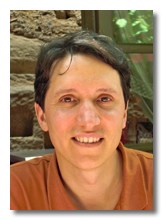 Bernard Rouch, di formazione ingegnere, è figlio di una monaca buddista. Ha esplorato per qualche anno il mondo industriale ed economico prima di ritornare ai suoi « primi amori », le tradizioni che gli sono state trasmesse durante l’infanzia, trascorsa in India e in Messico. Ha da sempre una sensibilità all’approccio dei corpi sottili e delle realtà di ordine energetico e metafisico sviluppato ancor più durante l'adolescenza grazie ad Anne Givaudan e Daniel Meurois. Conciliando intuito e ragione, sentire e comprensione, propone oggi un percorso profondo e cosciente al servizio dell’equilibrio globale dell’essere. Insegna da circa 25 anni a numerosi gruppi in Italia, Francia, Spagna e Canada. 